Интегрированный урок географии и информатики в 9 классеУчитель географии Халикова Р.Р., и учитель  информатики  Нигматуллина Н.ТДата: 28.11.2017г.Тема: География: Наука. Научный комплекс. Информатика: «Электронные таблицы. Построение диаграмм»Цель: 1. Раскрыть роль науки в современном обществе, географию российской науки, понятие «наукограды»; применение ЭТ для решения задач, построение графиков и диаграмм по алгоритму.2.  Формировать умение работать с учебным текстом,   развитие  устной монологической речи, навыков работы  над творческим проектом; формирование поискового стиля мышления, умения сравнивать и анализировать; 3. Формирование познавательного интереса учащихся к самостоятельному поиску знаний и решений проблем; воспитание нравственных качеств, взаимопомощи, ответственности, способствовать профессиональному самоопределению.Ход урока:«Экономисты» (1гр):-  Составьте схему «Роль науки в современном обществе». Чтобы ответить на этот вопрос, воспользуйтесь материалом учебника на стр.84, 1 абзац. «Кадровая служба» (2гр): - Составить таблицу «Научные кадры России», стр.84, 2 абзац.«Исследователи» (3 гр.) -Составить таблицу «Причины концентрации научных учреждений в крупных городах» , стр.84, 3 абзац.«Географы» (4 гр.)- Составить диаграмму научных кадров и организаций науки, выявить научные центры. Стр.85, 2 абзац.«Топографы» (5 гр.)- Составить схему «Приоритетные направления исследований», стр.85, 3 абзац.«Технологи» (6 гр.)- Перевести таблицу в электронный вид. (таб.14).Этапы урокаДеятельность учителяДеятельность учащихся1.Организационный момент (слайд 1)Учитель информатики: - Здравствуйте ребята! Я рада вас видеть и надеюсь на плодотворное сотрудничество. Сегодня у нас с вами пройдет необычный урок- открытый, интегрированный, поэтому на уроке сегодня присутствуют гости,  и я надеюсь, что вы постараетесь показать свои знания, и мы достигнем тех целей, которые поставим на уроке. Итак, начинаем.Тема нашего урока: «Электронные таблицы. Построение диаграмм», «Наука. Научный комплекс».Учитель географии:- Здравствуйте уважаемые коллеги, учащиеся. Сегодня мы проведем интегрированный урок географии и информатики, совершим виртуальную экскурсию в  Нефтехимический холдинг СИБУР, расположенный в городе Тобольске. Видеоролик «ЗапСибНефтехим. Этапы строительства». (1,24 мин)- эпиграфом к уроку будут слова великого ученого Б.Паскаля «Величие человека в его способности мыслить». Я полностью согласна с мнением ученого и уверена, что к концу урока мы добьемся величия, покажем наши знания и умения. Приветствие. Просмотр: Видеоролика «ЗапСибНефтехим. Этапы строительства». 2.Определение темы и целей урока Учитель информатики: - Скажите, пожалуйста, какие ассоциации вызывает  у вас понятие «электронные таблицы». - Действительно, области применения электронных таблиц очень разнообразны, без них не может обойтись практически ни один современный специалист. А чтоб цифры, отображаемые в таблицах стали более наглядными, мы строим диаграммы. А данные  для их построения выбираются по каким-то параметрам (например, возраст, количество, дата и т.д.)Как вы думаете, какие цели мы должны поставить перед собой сегодня на уроке?- Да, сегодня на уроке мы  повторим и обобщим знания, закрепим умения создавать электронные таблицы, строить диаграммы, применим изученный материал для наглядного отображения той информации, которую получим на основе географии. - бухгалтер, расчеты, статистические показатели, инженерные расчеты… (методика ассоциативный ряд) (Слайд 2)- научится строить диаграммы3.Актуализация знаний (Слайд 3)Учитель информатики:- Для начала вы будете работать в группах. В каждой группе свое задание. 1-я – подбирает верное определение, 2-я – работает с тестом логического ранжирования, 3-я –находит нужную формулу. Цель: проверка теоретических знаний, полученных на прошлом уроке- Карточки с заданиями, лежат на ваших столах. Если вы готовы, то можете  приступить  к работе. На выполнение задания я даю вам 2 минуты.Задание 1. «Подбери верное» - подобрать данным объектам-понятиям правильные объекты-определения. Задание 2. «Восстанови порядок». Назовите и покажите основные этапы создания диаграмм (Тест логического ранжирования)Задание 3. «Найди пару» - В ячейке C1 записана формула =$A1*В1. Какой вид приобретет формула, после того как ее скопируют из ячейки C1 в ячейку D5? - Завершаем работу в группах. Прошу группы представить результаты своей работы (слайд 4) По первому заданию необходимо  было подобрать соответствующие понятия и определения. (1д, 2е, 3а, 4с, 5б) По второму заданию необходимо было установить порядок:И по третьему заданию  переписать  правильную формулу в строку формул  верный ответ – г)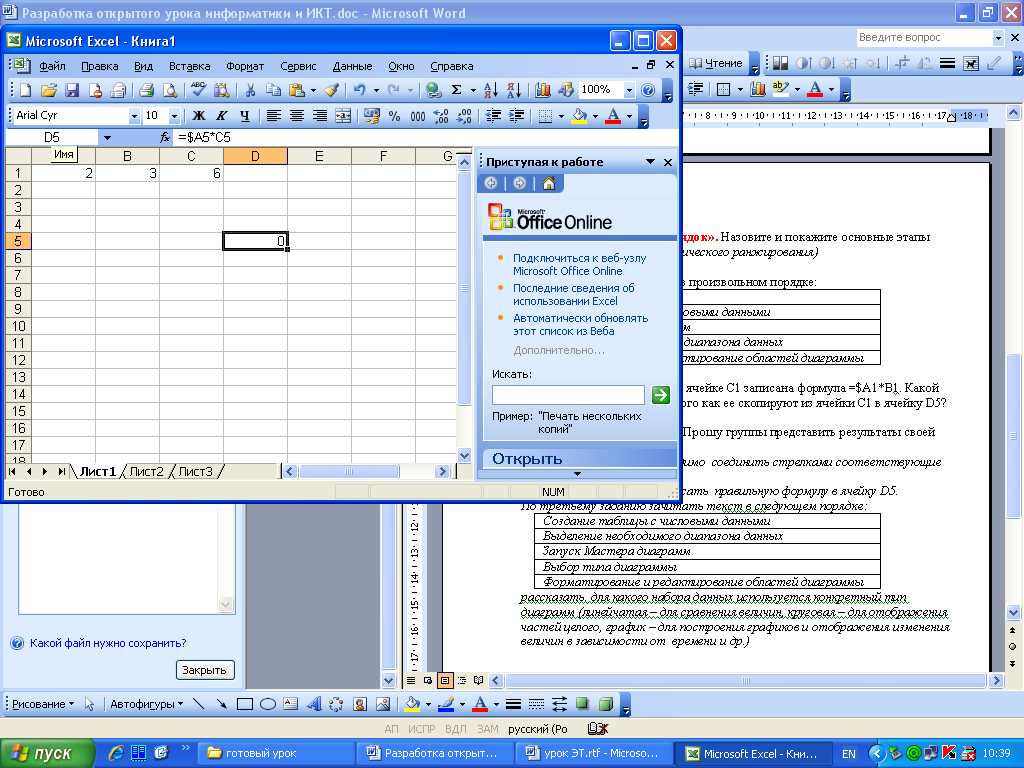 -  На предыдущем уроке мы рассмотрели виды диаграмм.  Ответьте мне, пожалуйста, для чего необходимы  диаграммы?Ответы: для наглядного графического представления информации;для сравнения нескольких величин;для сравнения нескольких значений одной величины;для слежения за изменением  значений величины.- Подводя итоги работы каждой группы, можно сделать вывод, что вы знаете определения, разбираетесь в терминологии, группы поработали слаженно, следовательно, переходим к практическому применению знаний.    Учащиеся работают с набором карточек. 1 группа: 2 группа Карточки с текстом лежат в произвольном порядке: 3 группа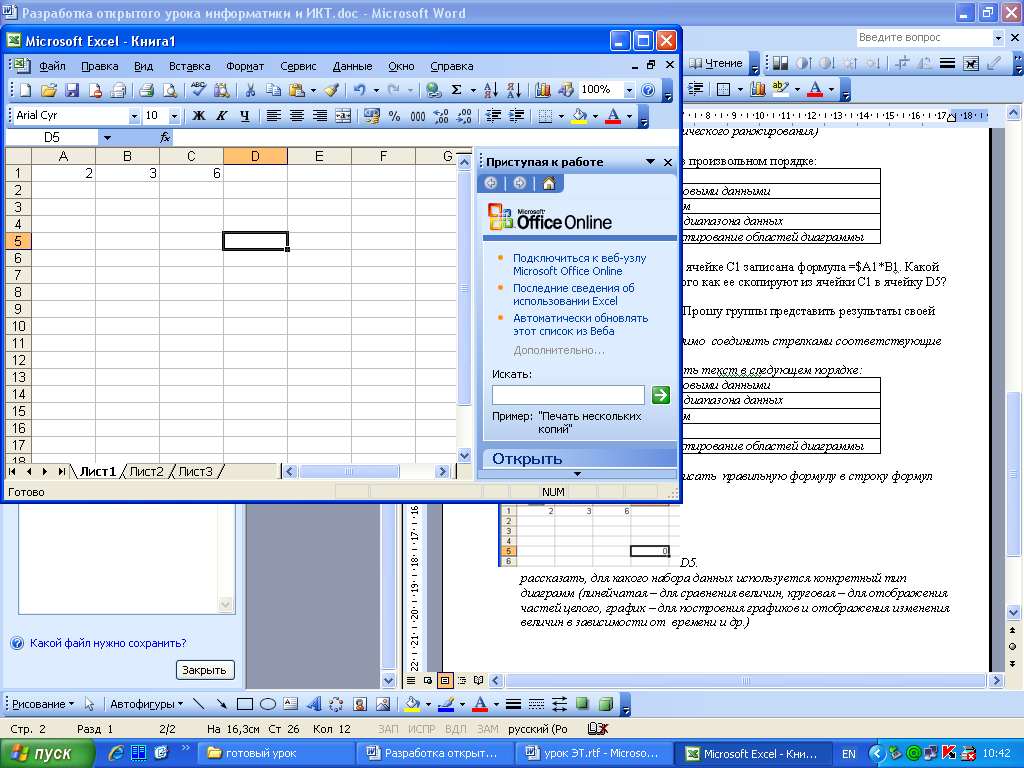 4.Проверка домашнего задания.Учитель географии- на прошлом уроке мы работали по теме «Авиационный и трубопроводный транспорт. Связь». Проверяем домашнее задание.См. стр.83. вопросы и задания.Выступления учащихся с выполненными домашними заданиями.5. Изучение нового материала, практическая обработка информацииУчитель географии: - Тема нашей сегодняшней необычной встречи «Наука. Научный комплекс »- С какой же целью мы собрались на урок?- Сейчас мы будем работать  по тексту учебника. У вас на парте есть карточки с заданиями. (задания дифференцированные по группам)  «Экономисты» (1гр):-  Составьте схему «Роль науки в современном обществе». Чтобы ответить на этот вопрос, воспользуйтесь материалом учебника на стр.84, 1 абзац. «Кадровая служба» (2гр): - Составить таблицу «Научные кадры России», стр.84, 2 абзац.«Исследователи» (3 гр.) -Составить таблицу «Причины концентрации научных учреждений в крупных городах» , стр.84, 3 абзац.«Географы» (4 гр.)- Составить диаграмму научных кадров и организаций науки, выявить научные центры. Стр.85, 2 абзац.«Топографы» (5 гр.)- Составить схему «Приоритетные направления исследований», стр.85, 3 абзац.«Технологи» (6 гр.)- Перевести таблицу в электронный вид. (таб.14).Ответы учащихся: (стр.83, цели урока)Работа с учебным текстом. Составление схем, диаграмм, таблиц в электронном виде.Выступление у доски с защитой выполненной работы.6. Применение знаний и закрепление изученногоУчитель географии: - Тема нашей сегодняшней необычной встречи «Наука. Научный комплекс »- С какой же целью мы собрались на урок?- Сейчас мы будем работать  по тексту учебника. У вас на парте есть карточки с заданиями. (задания дифференцированные по группам)  «Экономисты» (1гр):-  Составьте схему «Роль науки в современном обществе». Чтобы ответить на этот вопрос, воспользуйтесь материалом учебника на стр.84, 1 абзац. «Кадровая служба» (2гр): - Составить таблицу «Научные кадры России», стр.84, 2 абзац.«Исследователи» (3 гр.) -Составить таблицу «Причины концентрации научных учреждений в крупных городах» , стр.84, 3 абзац.«Географы» (4 гр.)- Составить диаграмму научных кадров и организаций науки, выявить научные центры. Стр.85, 2 абзац.«Топографы» (5 гр.)- Составить схему «Приоритетные направления исследований», стр.85, 3 абзац.«Технологи» (6 гр.)- Перевести таблицу в электронный вид. (таб.14).Ответы учащихся: (стр.83, цели урока)Работа с учебным текстом. Составление схем, диаграмм, таблиц в электронном виде.Выступление у доски с защитой выполненной работы.6. Применение знаний и закрепление изученногоУчитель географии: - Тема нашей сегодняшней необычной встречи «Наука. Научный комплекс »- С какой же целью мы собрались на урок?- Сейчас мы будем работать  по тексту учебника. У вас на парте есть карточки с заданиями. (задания дифференцированные по группам)  «Экономисты» (1гр):-  Составьте схему «Роль науки в современном обществе». Чтобы ответить на этот вопрос, воспользуйтесь материалом учебника на стр.84, 1 абзац. «Кадровая служба» (2гр): - Составить таблицу «Научные кадры России», стр.84, 2 абзац.«Исследователи» (3 гр.) -Составить таблицу «Причины концентрации научных учреждений в крупных городах» , стр.84, 3 абзац.«Географы» (4 гр.)- Составить диаграмму научных кадров и организаций науки, выявить научные центры. Стр.85, 2 абзац.«Топографы» (5 гр.)- Составить схему «Приоритетные направления исследований», стр.85, 3 абзац.«Технологи» (6 гр.)- Перевести таблицу в электронный вид. (таб.14).6. Применение знаний и закрепление изученногоУчитель информатики:- А теперь вы выступите в роли программистов-экспертов, выступите с защитой своих работ. -  Прежде чем приступить к работе на компьютере, давайте вспомним основные правила ТБ (фронтальный опрос)- Не забываем, что для построения  диаграмм, необходимо правильно сделать таблицу, выделив их.Работа в парах ответы на вопросы будете искать вместе и отвечать будет кто-то один от имени всей группы. (работа в 6 парах)-  соблюдать осанку, расстояние до монитора не менее 65см, руки опираются на предплечья.  Выполняют выбранные задания на компьютере в среде MS Excel. Работа в парахЗащита работ7.Физкультминутка.  Учитель информатики:- Я вижу, что вы справились с поставленной задачей.При работе за компьютером самым уязвимым органом является зрение. Чтобы снять усталость и зрительное напряжение проведем физкультминутку. Быстро поморгать, закрыть глаза и посидеть спокойно, медленно считая до 5.Крепко зажмурить глаза (считать до 3), открыть их и посмотреть на яркое пятно кабинета (считать до 5).8.«Заочная экскурсия на предприятие».Просмотр видеоролика «Сюжет о Тобольск Нефтехиме» (2,14 мин.)Просмотр видеоролика «Сюжет о Тобольск Нефтехиме» (2,14 мин.)8. «Престижные профессии»Учитель географии: - В Тобольске увеличат объемы производства, значит понадобятся новые квалифицированные кадры. - «Кем вы работаете?» - это едва ли не первый вопрос, который задают при знакомстве любому взрослому человеку. «Кем работают твои мама и папа?» - интересуются даже дети. И это не случайно, ведь профессия – одна из важнейших характеристик человека.    В жизни часто случается так, что человек не всегда становится тем, кем хотел быть. Осознанный выбор профессии школьниками возможен лишь тогда, когда выбор осуществляется при наличии у них знаний о профессии. Количество профессий достигает более 3 тысяч, а специальностей еще больше – более 40 тысяч. На уроках, из средств массовой информации мы часто слышим названия профессий. Профессий, связанных с Тобольским Нефтехимом, существует  немало. Работа таких людей очень необходима. Престиж профессии зависит от многих факторов, но в первую очередь от уровня профессиональной компетенции и уровня образования человека. 9.Домашнее заданиеПо выбору: 1.Подготовить компьютерную презентацию об одном из российских наукоградов. Стр.87, 3 задания 2.Построить диаграмму «Престижные профессии».Ученики записывают домашнее задание в дневники10.Итоги урока. Рефлексия.Учитель географии: - Подведя итоги урока, хочется сказать, что вы стали участниками интересного путешествия в мир науки и профессий. Вы видите, что помимо популярных профессий юристов, дизайнеров, банковских служащих стране нужны грамотные специалисты, которые хорошо знают природные особенности Земли, чтобы сохранить и приумножить ее богатства на пользу человечества и регулировать деятельность человека.   А закончить урок я хочу словами выдающегося философа Сенеки: «Если человек не знает, к какой страсти он направляется, для него никакой ветер не будет попутным». Я вам желаю, чтобы для вас всегда дул только попутный ветер.Учитель информатики:- Ребята, я надеюсь, что наше общение на уроке было взаимообогащающим. Кому понравился урок? Вы можете сказать, что узнали много нового на уроке? Какую работу вам понравилось выполнять больше: тест, работа с текстом, построение диаграмм.Я благодарим вас за урок.  Урок окончен.   